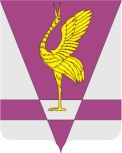 В соответствии со статьями 142.3, 142.4 Бюджетного кодекса Российской Федерации, руководствуясь частью 4 статьи 15 Федерального закона от 06.10.2003 №131-ФЗ «Об общих принципах организации местного самоуправления в Российской Федерации», законом Красноярского края от 15.10.2015 № 9-3724 «О закреплении вопросов местного значения за сельскими поселениями Красноярского края», на основании части 4 статьи 7, статьи 23 Устава Ужурского района Красноярского края, Ужурский районный Совет депутатов РЕШИЛ:1. Передать часть полномочий муниципального образования Ужурский район Красноярского края в области обращения с твердыми коммунальными отходами на 2023 год муниципальному образованию Солгонский сельсовет Ужурского района Красноярского края, в части:1.1. Участия в организации деятельности по накоплению (в том числе раздельному накоплению) и транспортированию твердых коммунальных отходов на территории сельского поселения; 1.2. Создания и содержания мест (площадок) накопления твердых коммунальных отходов, на территории сельского поселения, за исключением установленных законодательством Российской Федерации случаев, когда такая обязанность лежит на других лицах;1.3. Определения схемы размещения мест (площадок) накопления твердых коммунальных отходов и ведения реестра мест (площадок) накопления твердых коммунальных отходов на территории сельского поселения.2. Одобрить соглашение о передачи части полномочий в области обращения с твердыми коммунальными отходами, согласно приложению к настоящему решению;3. Решение вступает в силу в день, следующий за днем его официального опубликования в газете «Сибирский хлебороб».Приложениек решению Ужурского районного Совета депутатов от 18.04.2023 № 31-200рСОГЛАШЕНИЕ о передаче части полномочий по решению вопросов местного значенияв области обращения с твердыми коммунальными отходами«____»_______20___г.								г. УжурМуниципальное образование Ужурский район Красноярского края, именуемое в дальнейшем «Район», в лице главы Ужурского района Зарецкого Константина Николаевича, действующего на основании Устава Ужурского района Красноярского края, с одной стороны и муниципальное образование Солгонский сельсовет Ужурского района Красноярского края именуемое в дальнейшем «Сельсовет», в лице главы  сельсовета Милициной Аллы Викторовны, действующей на основании Устава, с другой стороны, вместе именуемые «Стороны», заключили настоящее соглашение о передаче части полномочий по решению вопросов местного значения в области обращения с твердыми коммунальными отходами (далее – Соглашение) о нижеследующем:ПРЕДМЕТ СОГЛАШЕНИЯПредметом настоящего соглашения является передача Районом Сельсовету осуществления части полномочий, в соответствии с пунктом 1.2 настоящего соглашения за счет иных межбюджетных трансфертов, перечисляемых из бюджета Района в бюджет Сельсовета, в соответствии с пунктом 4 статьи 15 Федерального закона от 06.10.2003 года № 131-ФЗ «Об общих принципах организации местного самоуправления в Российской Федерации», статьей 142.4 Бюджетного кодекса Российской Федерации, законом Красноярского края от 15.10.2015 № 9-3724 «О закреплении вопросов местного значения за сельскими поселениями Красноярского края», решением Ужурского районного Совета депутатов Красноярского края от 06.12.2022 г. №27-168р «О районном бюджете на 2023 и плановый период 2024-2025 годов».Район передает, а Сельсовет принимает выполнение следующих полномочий:1.2.1. Участие в организации деятельности по накоплению (в том числе раздельному накоплению) и транспортированию твердых коммунальных отходов на территории сельского поселения; 1.2.2. Создание и содержание мест (площадок) накопления твердых коммунальных отходов, на территории сельского поселения, за исключением установленных законодательством Российской Федерации случаев, когда такая обязанность лежит на других лицах;1.2.3. Определение схемы размещения мест (площадок) накопления твердых коммунальных отходов и ведение реестра мест (площадок) накопления твердых коммунальных отходов на территории сельского поселения.2. ПОРЯДОК ОПРЕДЕЛЕНИЯ ОБЪЁМА И ПОРЯДКА ПЕРЕЧИСЛЕНИЯ ИНЫХ МЕЖБЮДЖЕТНЫХ ТРАНСФЕРТОВ2.1. Выполнение полномочий по предмету настоящего соглашения осуществляется за счет иных межбюджетных трансфертов, перечисляемых из бюджета Района в бюджет Сельсовета, в соответствии с бюджетной росписью.2.2. Размер иных межбюджетных трансфертов на выполнение части полномочий, предусмотренных пунктом 1.2 настоящего соглашения на 2023 год, определяется в соответствии с методикой расчетов иных межбюджетных трансфертов и составляет 133 636 (Сто тридцать три тысячи шестьсот тридцать шесть) рублей 70 копеек.2.3. Перечисление иных межбюджетных трансфертов из бюджета Района в бюджет Сельсовета на реализацию полномочий, указанных в пункте 1.2 настоящего соглашения, осуществляется в соответствии с бюджетным законодательством Российской Федерации.3.ПРАВА И ОБЯЗАННОСТИ СТОРОН3.1. Район:3.1.1. Перечисляет Сельсовету иные межбюджетные трансферты, предназначенные для осуществления переданных по настоящему соглашению полномочий в размере и порядке, установленных разделом 2 настоящего соглашения.3.1.2. Осуществляет контроль за исполнением Сельсоветом полномочий в соответствии с пунктом 1.2. настоящего соглашения, а также за целевым использованием финансовых средств, предоставленных на эти цели. В случае выявления нарушений дает обязательные для исполнения Сельсоветом письменные предписания для устранения выявленных нарушений в месячный срок с момента получения предписания об устранении выявленных нарушений.3.2. Сельсовет:3.2.1. Осуществляет полномочия, переданные ему Районом, в соответствии с пунктом 1.2. настоящего Соглашения и действующим законодательством в пределах, выделенных на эти цели финансовых средств, предусмотренных разделом 2 настоящего Соглашения.3.2.2. Рассматривает представленные Районом требования об устранении выявленных нарушений со стороны Района по реализации, переданных Районом части полномочий, не позднее чем в месячный срок (если в требовании не указан иной срок) принимает решение по устранению нарушений и информирует в течение 3 (трех) рабочих дней об этом Район.3.2.3. В случае невозможности надлежащего исполнения переданных полномочий, Сельсовет обязан сообщить об этом в письменной форме Району в течение 3 (трех) рабочих дней.3.2.4. Сельсовет оставляет за собой право владения и пользования имуществом, материально- техническими средствами, оборудованием.4. ОТВЕТСТВЕННОСТЬ СТОРОН4.1. Установление факта ненадлежащего осуществления Сельсоветом переданных полномочий является основанием для одностороннего расторжения данного Соглашения. Расторжение Соглашения влечет за собой возврат перечисленных финансовых средств, за вычетом фактических расходов, подтвержденных документально, в десятидневный срок с момента подписания соглашения о расторжении или получения письменного уведомления о расторжении Соглашения.4.2. Сельсовет несет ответственность за осуществление переданных ему полномочий в той мере, в какой эти полномочия обеспечены финансовыми средствами.4.3. В случае неисполнения Районом вытекающих из настоящего Соглашения обязательств по предоставлению иных межбюджетных трансфертов Сельсовету переданных полномочий, Сельсовет вправе требовать расторжения данного Соглашения, и уплаты Районом Сельсовету неустойки в размере 1/300 ключевой ставки ЦБ РФ, действующей на день неисполнения обязательств по данному Соглашению, от суммы иных межбюджетных трансфертов за отчетный год, а также возмещения понесенных убытков в части, непокрытой неустойкой.4.4. В случае неисполнения Сельсоветом, вытекающих из настоящего соглашения, обязательств, Район вправе использовать меры ответственности, предусмотренные главой 25 Гражданского кодекса Российской Федерации.5. СРОК ДЕЙСТВИЯ, ОСНОВАНИЯ И ПОРЯДОК ПРЕКРАЩЕНИЯ ДЕЙСТВИЯ СОГЛАШЕНИЯ5.1. Настоящее Соглашение действует с даты подписания Соглашения по «31» декабря 2023 года.5.2. Действие настоящего Соглашения может быть прекращено досрочно:5.2.1. По соглашению Сторон.5.2.2. В одностороннем порядке, в случае:5.2.2.1. изменения действующего законодательства Российской Федерации;5.2.2.3. неисполнения или ненадлежащего исполнения одной из Сторон своих обязательств в соответствии с настоящим Соглашением;5.3. Уведомление о расторжении настоящего Соглашения в одностороннем порядке направляется второй стороне не менее чем за 30 (тридцать) дней, при этом второй стороне возмещаются убытки, понесенные вследствие реализации настоящего Соглашения.6. ПРОЧИЕ УСЛОВИЯ6.1. Все споры и разногласия, возникающие между Сторонами по настоящему Соглашению, подлежат разрешению путем обязательных переговоров между Сторонами или в судебном порядке.6.2. Настоящее Соглашение составлено в двух экземплярах, имеющих равную юридическую силу – по одному для каждой из сторон.6.3. Внесение изменений и дополнений в настоящее Соглашение осуществляется путем подписания Сторонами дополнительных соглашений к нему, являющихся неотъемлемой частью настоящего Соглашения.6.4. По вопросам, не урегулированным настоящим Соглашением, Стороны руководствуются действующим законодательством РФ.7. РЕКВИЗИТЫ И ПОДПИСИ СТОРОНМетодика расчета иных межбюджетных трансфертов,предоставляемых при передаче части полномочий по решению вопросов местного значения в области обращения с твердыми коммунальными отходамиS = КS – объем иных межбюджетных трансфертов;К – сметная стоимость работ по обустройству места (площадки) накопления отходов потребления и приобретение контейнерного оборудования.КРАСНОЯРСКИЙ КРАЙУЖУРСКИЙ РАЙОННЫЙ СОВЕТДЕПУТАТОВРЕШЕНИЕКРАСНОЯРСКИЙ КРАЙУЖУРСКИЙ РАЙОННЫЙ СОВЕТДЕПУТАТОВРЕШЕНИЕКРАСНОЯРСКИЙ КРАЙУЖУРСКИЙ РАЙОННЫЙ СОВЕТДЕПУТАТОВРЕШЕНИЕ18.04.2023 г. Ужур№ 31-200рО передаче части полномочий в области обращения с твердымикоммунальными отходамиО передаче части полномочий в области обращения с твердымикоммунальными отходамиО передаче части полномочий в области обращения с твердымикоммунальными отходамиПредседатель Ужурского районного Совета депутатов_______________(Агламзянов А.С.) Глава Ужурского района _______________(Зарецкий К.Н.)Муниципальное образованиеУжурский район Красноярского края662255, Красноярский край, г. Ужур ул. Ленина, 21 а ИНН 2439003562 КПП 243901001 УФК по Красноярскому краю (Финансовое управление администрации Ужурского района Красноярского края л/с 03193004390) Казначейский счет 032316430465600019000Единый казначейский счет 40102810245370000011Банк: Отделение Красноярск Банка России //УФК по Красноярскому краю, г. КрасноярскБИК 010407105ОКТМО 04656000Глава района______________ К.Н.Зарецкийм.п.                                                                                                         Муниципальное образование Солгонский сельсовет Ужурского района Красноярского края662265, Красноярский край, Ужурский район, с. Солгон, ул. Харченко, 3ИНН 2439002343 КПП 243901001УФК по Красноярскому краю (Администрация Солгонского сельсовета Ужурского района Красноярского края, л/с 04193004360) Казначейский счет 03100643000000011900Единый казначейский счет 40102810245370000011 Банк: ОТДЕЛЕНИЕ КРАСНОЯРСК БАНКА РОССИИ // УФК по Красноярскому краю г. Красноярск БИК 010407105ОКТМО 04656425Глава сельсовета________________ А.В. Милицинам.п.                                                                                                         Приложение 1 к Соглашению о передаче части полномочий по решению вопросов местного значения в области обращения с твердыми коммунальными отходамиот _________ 20___ г. № 